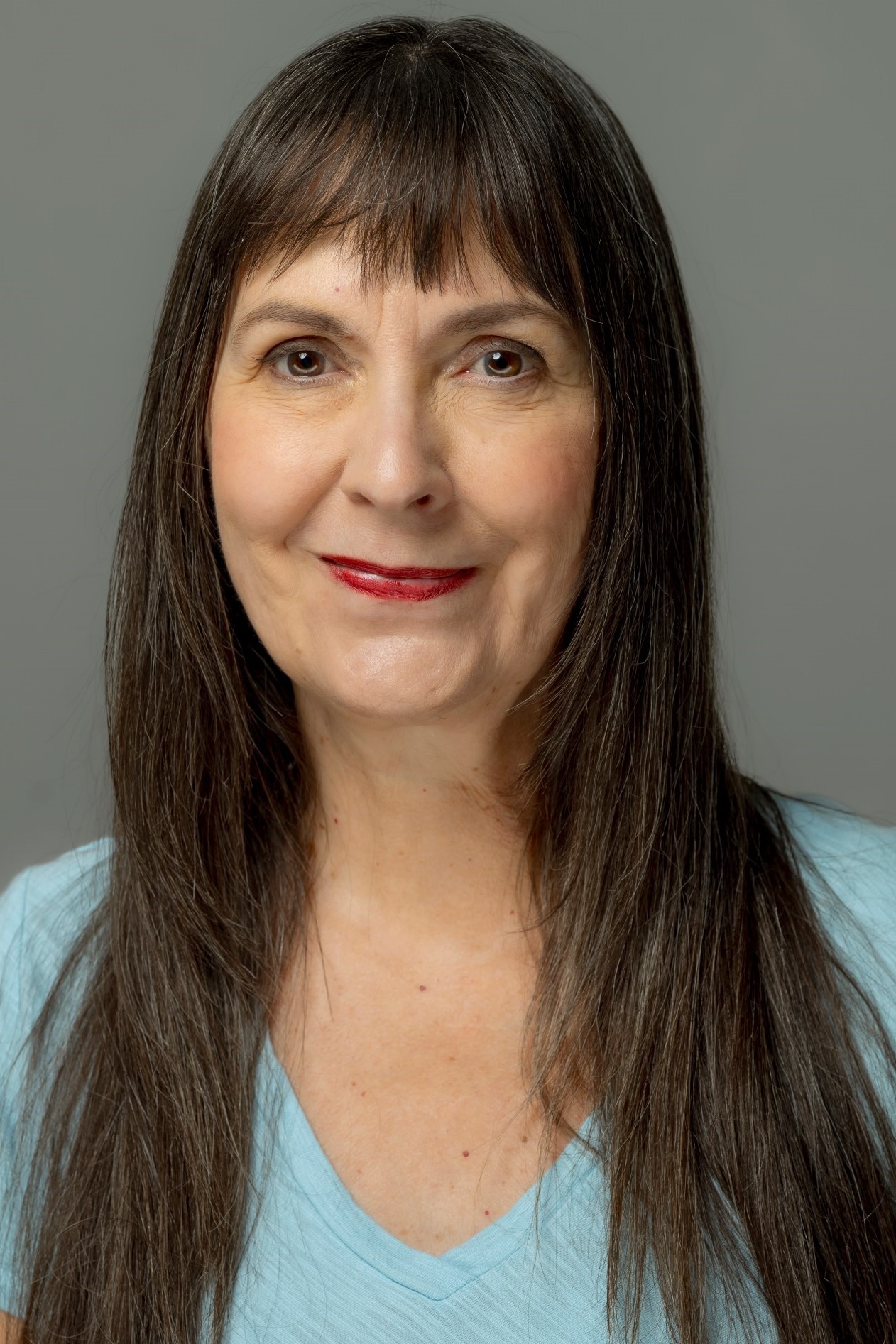 THE BOOK OF WILL           	      Rebecca/Anne	Phoenix Theatre Company	Melissa Rain Anderson THE GLASS MENAGERIE	      Amanda U/S	Arizona Theatre Company	Chanel BraggPIPELINE			      Laurie		Ensemble Theatre Cincinnati	Ron OJ ParsonELEGIES FOR ANGELS…	      Charlotte, Et al.	Ensemble Theatre Cincinnati	Jared O’RoarkANNAPURNA			      Emma		Ensemble Theatre Cincinnati 	D. Lynn MeyersTHE OTHER PLACE     	Juliana		Ensemble Theatre Cincinnati	D. Lynn MeyersNEXT FALL 	Arlene		Ensemble Theatre Cincinnati 	D. Lynn MeyersMY NAME IS ASHER LEV	Woman		Ensemble Theatre Cincinnati 	D. Lynn MeyersFRAGMENTS	      Woman 2		Ensemble Theatre Cincinnati	Edward AlbeeAFTER THE FALL	       Holga		Ensemble Theatre Cincinnati	Rebecca MillerEVERYTHING IN THE GARDEN 	       Cynthia		Ensemble Theatre Cincinnati	Edward Albee		BUCKMINSTER FULLER		       Bucky #1		Ensemble Theatre Cincinnati	Michael BurnhamTHE WATER ENGINE		       Rita		Ensemble Theatre Cincinnati	David A. WhiteCHRONICLES OF PLAGUE	       Feral Girl		Ensemble Theatre Cincinnati	David A. WhiteA PARTY TO MURDER	Henri		Ensemble Theatre Cincinnati	Douglas HughesA CHRISTMAS CAROL 	Mrs. Cratchit, Et al.	Cincinnati Playhouse		Michael Evan HaneyINVENTION FOR FATHERS & SONS Channele		Cincinnati Playhouse		Jay RaphaelFINAL PLACEMENT		       Luellen		Cincinnati Playhouse		Kim OsgoodBURIED CHILD	Halie		Xavier University Guest Artist 	Ed SternTHE DIARY OF ANNE FRANK 	Edith Frank		Cincinnati Shakespeare 	Jeremy DubinSENSE AND SENSIBILITY 	Mrs. Dashwood	Cincinnati Shakespeare		Drew FracherTHE CRUCIBLE	Rebecca Nurse	Cincinnati Shakespeare		Brian Isaac PhillipsSILENT SKY	Williamina 		Know Theatre of Cincinnati 	Tamara WintersHARVEY	Veta Louise 		Carnegie Center (Covington, KY)	Buz DavisEQUUS	Dora Strang	New Edgecliff Theatre 		Alan Patrick KenneyTHE HISTORY BOYS	Mrs. Lintott		New Stage Collective 		Alan Patrick KenneyTHE MAIDS			       Claire		Performance Gallery		Brian RobertsonWAIT UNTIL DARK		       Susy		Downtown Theatre Classics	Mark MocahabeeREQUIEM FOR A HEAVYWEIGHT     Grace		Frankenstein Project		Robert AllenBURY THE DEAD	Mother		CCM at The Carnegie Center 	Michael BurnhamDirecting, Teaching, Film, Video, Commercial, Print and Voice-over credits available upon request.M.F.A – Acting, Southern Illinois University at Carbondale        Internship – Cincinnati Playhouse in the ParkContinuing Education- Pilobolus Summer Workshop, Workshops/Training in Michael Chekhov, Rasaboxes, Fitzmaurice, Simple Clown, Margolis, Physical Theatre, Anti-Racist TheatreBasic skills in dance, stage combat and yoga.Enjoys devising ensemble-based theatre pieces with twenty consecutive years of participation as a Producer/Actor/Director in Cincinnati Fringe Festival. Works well with children and/or animals – preferably not both at same time but I can be persuaded.